Additional Classroom Interventions to TryIn no particular order…Seat changeAssigning jobs, class helperPoint chartsStart every day with ten points (participation)Private consultation in the hallwayRedirect through positive ripple effect (compliment those doing the right things)See me after class (avoids direct conflict and allows cool-off time)THE LOOK - https://www.edutopia.org/blog/new-teachers-how-develop-look-rebecca-alberPost It note redirection (avoids confrontation)Time out/break with another team member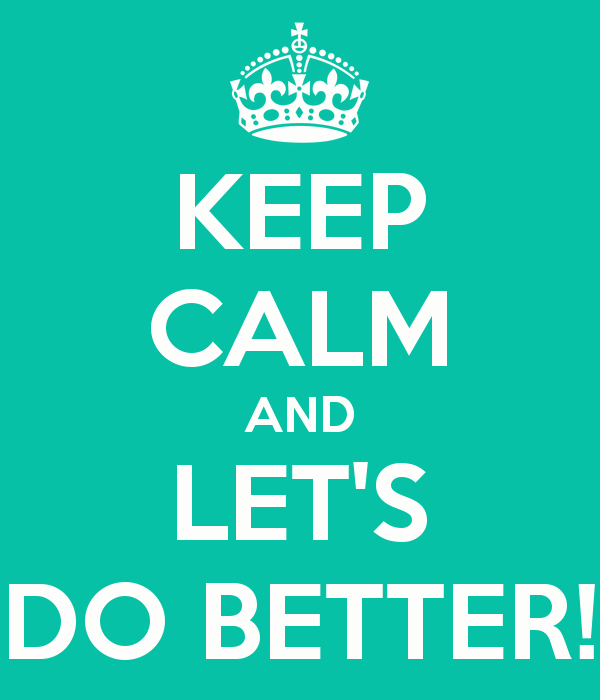 Three strikes and you’re out (strikes on board)Send student to do an errand to another teacherGo over expectations every day for at least three weeksSpecific, verbal praisePBIS Incentives remindersSchool PBIS bucks or tokensAssigned seatsRedirection to today’s agenda on the boardPoint to expectations posterPlan transitions carefullyUse a timer for EVERYTHING.  Remind kids how much time they have left.Explain expectations ahead of time, and project them using PowerPointPlanned ignoring (Ignore until they do what you expect… raise hand, etc.)Walk around the room and monitor Check for understanding before you have kids work independentlyCall home for POSITIVE behaviors!Have students repeat directions back to the classClap backGive me fiveThanks to Tara Elliott as SMS for sharing these ideas! 